Stepping Stones School Pre Placement Admission Documents 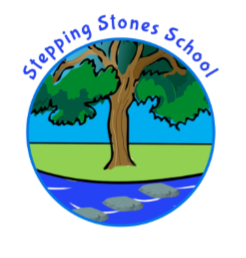 All safeguarding and welfare concerns should be passed on to the DSL at Stepping Stones.Pre Placement Information Sharing Information for Teaching and Learning / Class Teacher to use for planning and prep of new admission. Date of Assessment / Teacher Assessment:   Please date when these Assessments were completed and send a copy of highlighted KLIPS/PIVAT Statements in order for Stepping Stones to be able to identify key gaps promptly.IF USING PIVATS, PLEASE ALSO INCLUDE HIGHLIGHTED SHEETS  for PSDAny other assessments carried out please add to this document. E.g. Reading Age, WRAT tests, PIVATS KS1 SATS DATA. September 2020: any catch up assessments completed due to summer school closures – also send to Stepping Stones.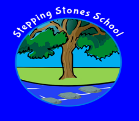 Key to support completion of risk identification form All of this information will be used to put in place appropriate behaviour management plans etc.  If a child’s behaviour was to escalate and put both the child and others at risk, this risk assessment would be reviewed with the parents/carers and child. New strategies would be discussed and agreed. In extreme cases, a child’s timetable at Stepping Stones would be also under review.Name: Year Group: DOB: Mainstream School: Key Contact: Email Address: UPN:Key Contact: Email Address: Home Address: Postcode:Parent / Carer Name(s)& Emergency contactRelationship Address Telephone Number(s)Is the child eligible for FSM?Lunch / Packed LunchAny known medical conditions / allergies? (If medicines need to be administered then a medical form is to be completed.)Any known medical conditions / allergies? (If medicines need to be administered then a medical form is to be completed.)Documents required in file IN PLACE Sent to Teacher at SS.OUTREACH REPORTS & INFORMATIONSIGNED CONTRACT EDUCATIONAL PSYCHOLOGY CAMHSCHILDREN SOCIAL CAREOTHER INFO Key people Name(s)Contact DetailsSENDO  Link EP CAMHS Children Social CareOther: Other: Child’s Name: DOB/ YEAR GROUP: Phonics Stage (if applicable) Current Reading Stage and Book Any other academic information to be known/ including attitude towards learning / strengths / weaknesses etc.Year 1Year 1Year 1Year 2Year 2Year 2Year 3Year 3Year 3Year 4Year 4Year 4Year 5Year 5Year 5Year 6Year 6Year 6Reading EDSEDSEDSEDSEDSEDSWriting EDSEDSEDSEDSEDSEDSMaths EDSEDSEDSEDSEDSEDSFormulating Targets and The Child’s First IEP at Stepping StonesPlease could you outline a SMART target that you feel the child could work towards / achieve within 2-3 weeks. These will then be amended by the class teacher at Stepping Stones if required, following the initial settling in.September 2020 – we are focussing on short smart, key learning targets in Maths and English, hence initially a 2-3 week target in these areas for Maths and English.PSD targets can be set in order to be met within 6 weeks. Stepping Stones will then set the next targets as needed.Formulating Targets and The Child’s First IEP at Stepping StonesPlease could you outline a SMART target that you feel the child could work towards / achieve within 2-3 weeks. These will then be amended by the class teacher at Stepping Stones if required, following the initial settling in.September 2020 – we are focussing on short smart, key learning targets in Maths and English, hence initially a 2-3 week target in these areas for Maths and English.PSD targets can be set in order to be met within 6 weeks. Stepping Stones will then set the next targets as needed.Formulating Targets and The Child’s First IEP at Stepping StonesPlease could you outline a SMART target that you feel the child could work towards / achieve within 2-3 weeks. These will then be amended by the class teacher at Stepping Stones if required, following the initial settling in.September 2020 – we are focussing on short smart, key learning targets in Maths and English, hence initially a 2-3 week target in these areas for Maths and English.PSD targets can be set in order to be met within 6 weeks. Stepping Stones will then set the next targets as needed.Formulating Targets and The Child’s First IEP at Stepping StonesPlease could you outline a SMART target that you feel the child could work towards / achieve within 2-3 weeks. These will then be amended by the class teacher at Stepping Stones if required, following the initial settling in.September 2020 – we are focussing on short smart, key learning targets in Maths and English, hence initially a 2-3 week target in these areas for Maths and English.PSD targets can be set in order to be met within 6 weeks. Stepping Stones will then set the next targets as needed.Formulating Targets and The Child’s First IEP at Stepping StonesPlease could you outline a SMART target that you feel the child could work towards / achieve within 2-3 weeks. These will then be amended by the class teacher at Stepping Stones if required, following the initial settling in.September 2020 – we are focussing on short smart, key learning targets in Maths and English, hence initially a 2-3 week target in these areas for Maths and English.PSD targets can be set in order to be met within 6 weeks. Stepping Stones will then set the next targets as needed.Formulating Targets and The Child’s First IEP at Stepping StonesPlease could you outline a SMART target that you feel the child could work towards / achieve within 2-3 weeks. These will then be amended by the class teacher at Stepping Stones if required, following the initial settling in.September 2020 – we are focussing on short smart, key learning targets in Maths and English, hence initially a 2-3 week target in these areas for Maths and English.PSD targets can be set in order to be met within 6 weeks. Stepping Stones will then set the next targets as needed.EnglishEnglishMaths Social Emotional Behavioural Completed By                                                                      (ROLE)                                                                       (ROLE)                                                                       (ROLE)                                                                       (ROLE)                                                                       (ROLE) Contact email Name: DOB: Year Group: SEND Status / Code of Practice Mainstream SchoolDate Completed: UPN:Current Attendance:Number of Fixed Term Exclusions: Contextual Information ( Bullet points) Triggers for behaviour  - Where does the behaviour stem from? (list) What works with the child? How can we de-esclate / defuse and support the child from getting to crisis point? (Bullet points)ScaleHow LikelyHow OftenRisk / Potential Harm 0NeverNeverNo Risk 1Not impossibleTermlyLow risk / minimum harm2Possible – 1-2 incidents over monthMonthly Medium risk of harm 3Probable – 3+ times per weekSerious -  risk of harm4Highly Likely on more than one occasionDaily – 1- timesHighly likely cause of harm – will cause injury / assault / damage5Certain – daily Daily – several timesBehaviour / AreaHow Likely(A)How Likely(A)How Likely(A)How Likely(A)How Likely(A)How Likely(A)How Often(B)How Often(B)How Often(B)How Often(B)How Often(B)How Often(B)Risk(C)Risk(C)Risk(C)Risk(C)Risk Score  (a x b x c)Comments Behaviour / Area0123450123451234Risk Score  (a x b x c)Comments HomeAttendance Issues Inc. School refusal. 0123450123451234HomeHome issues which impact on schooling. 0123450123451234HomeAny known DV/ Drug / Alcohol abuse in the home. 0123450123451234HomeChild displays violence in the home towards parent/carer /siblings. 0123450123451234Low level disruptive behavioursLow Level disruption of others learning. 0123450123451234Low level disruptive behavioursWork avoidance 0123450123451234Low level disruptive behavioursWork Refusal 0123450123451234Low level disruptive behavioursOpting Out – Walking out of class (wandering) 0123450123451234Low level disruptive behavioursNon-compliance to follow simple adult requests. 0123450123451234Low level disruptive behavioursNoise making 0123450123451234Low level disruptive behavioursShouting out answers / calling out. 0123450123451234Low level disruptive behavioursRudeness – socially inappropriate language to adults and peers. 0123450123451234Low level disruptive behavioursSwearing 0123450123451234Which Words? Threats to damage property 0123450123451234Damage to property e.g. ripping paper, snapping pencils 0123450123451234Extreme damage e.g. throwing of furniture, destroying resources. 0123450123451234Behaviour How Likely?How Likely?How Likely?How Likely?How Likely?How Likely?How Often?How Often?How Often?How Often?How Often?How Often?Potential HarmPotential HarmPotential HarmPotential HarmRisk ScoreCommentsBehaviour 0123450123451234Risk ScoreCommentsAbsconding out of class 0123450123451234Absconding out of school 0123450123451234Provoking and name calling to peers. 0123450123451234Threatening behaviour to peers. 0123450123451234Verbal abuse towards peers. 0123450123451234Verbal abuse towards staff. 0123450123451234Theft related incidents. 0123450123451234Threats to self injure / harm  0123450123451234Self harming behaviours / Self injury 0123450123451234What do they do?Bodily Fluids – spitting 0123450123451234Bodily Fluids – Urinating in inappropriate areas. 0123450123451234Bodily Fluids – vomiting 0123450123451234Bodily fluids – smearing of blood0123450123451234Bodily fluids – smearing of faeces. 0123450123451234Physical assaults on adults – hitting 0123450123451234Physical assaults on adults – kicking 0123450123451234Physical assaults on adults – biting 0123450123451234Physical assaults on adults – hair pulling / clothing grabs0123450123451234Masturbation / touching self. 0123450123451234Sexual behaviour towards others. 0123450123451234Use of sexualised language. 0123450123451234Use of weapons. 0123450123451234Fire risk 0123450123451234Other: 0123450123451234